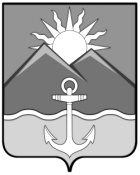 АДМИНИСТРАЦИЯХАСАНСКОГО МУНИЦИПАЛЬНОГО ОКРУГАРАСПОРЯЖЕНИЕ пгт Славянка  от  24.05.2023 г.									№ 246-ра           В целях исполнения пункта 1.2 плана мероприятий по снижению уровня теневой занятости и легализации трудовых отношений в Приморском крае на 2022-2024 годы, утвержденного распоряжением Правительства Приморского края                        от 19.01.2022 № 15-рп, руководствуясь Уставом Хасанского муниципального округа1. Утвердить прилагаемый План мероприятий по снижению уровня теневой занятости и легализации трудовых отношений в Хасанском муниципальном округе на 2023-2024 годы (далее – План).2. Разместить План на официальном сайте администрации Хасанского муниципального округа в информационно-телекоммуникационной сети «Интернет».Глава Хасанского муниципального округа                                                       	                   И.В. СтепановУтвержден  распоряжением администрацииХасанского муниципального округа от 24.05.2023 г.  № 246-раПлан мероприятий по снижению уровня теневой занятости и легализации трудовых отношений в Хасанском муниципальном округе на 2023-2024 годыОб утверждении плана мероприятий по снижению уровня теневой занятости и легализации трудовых отношений в Хасанском муниципальном округе                               на 2023-2024 годы № п/пНаименование мероприятияСрок исполненияОтветственный исполнитель, соисполнительОжидаемый результат1. Организационные мероприятия.1. Организационные мероприятия.1. Организационные мероприятия.1. Организационные мероприятия.1. Организационные мероприятия.1.1.Актуализация и направление в министерство профессионального образования и занятости населения Приморского края паспортов муниципальных образований края (по запрашиваемой форме)ежегодно до 15 февраляУправление экономики и проектного управления администрации Хасанского муниципального округаНаправлен паспорт1.2.Проведение Координационного совета по развитию малого и среднего предпринимательства при главе Хасанского муниципального округа по вопросам снижения теневой занятости и легализации трудовых отношений с привлечением представителей контрольно-надзорных органов, территориальных органов федеральных органов исполнительной власти края, государственных внебюджетных фондов.ежеквартальноУправление экономики и проектного управления администрации Хасанского муниципального округаСоставлен протокол, приняты решения1.3.Проведение заседания межведомственной комиссии по налоговой и социальной политике при главе Хасанского муниципального округа  с участием представителей хозяйствующих субъектов, использующих труд наемных работников без оформления трудовых отношений, выплачивающих заработную плату ниже минимального размера оплаты труда, с привлечением представителей контрольно-надзорных органов, территориальных органов федеральных органов исполнительной власти края По мере поступления информации о нарушении трудовых прав хозяйствующими субъектами в отношении работниковУправление экономики и проектного управления администрации Хасанского муниципального округаПринято решение (протокол)1.4.Организация совместных выездных мероприятий в отношении физических лиц, занимающихся самостоятельной предпринимательской деятельностью без регистрации в налоговых органах, и хозяйствующих субъектов, имеющих признаки теневой занятости, с целью проведения разъяснительной работы и превентивных мер, направленных на снижение теневой занятости, в том числе по высокорисковым в отношении возникновения теневой занятости отраслям: торговля, гостиничный и ресторанный бизнес.По согласованным графикамУправление экономики и проектного управления администрации Хасанского муниципального округа совместно с МИФНС России № 10 по Приморскому краюКоличество выездовСодействие началу ведения собственного дела для физических лиц, планирующих осуществление предпринимательской деятельности, а также физических лиц, применяющих специальный налоговый режим "Налог на профессиональный доход"Проведение разъяснительной работы постоянноУправление экономики и проектного управления администрации Хасанского муниципального округа совместно с МИ ФНС России № 10 по Приморскому краю, Хасанский отдел КГКУ «Приморский центр занятости населения»снижение уровня теневой занятости за счет стимулирование граждан к легальному ведению бизнеса2. Информационно-разъяснительная работа2. Информационно-разъяснительная работа2. Информационно-разъяснительная работа2. Информационно-разъяснительная работа2. Информационно-разъяснительная работа2.1.Размещение тематических материалов о негативных последствиях теневой занятости и заработной плате в "конвертах" в средствах массовой информации, на официальных сайтах, социальных сетях, общественных местах с большой проходимостью людей. Изготовление листовок и буклетов с информацией о преимуществах к легальному оформлению трудовых отношений, о влиянии официального размера заработной платы на размер будущей пенсиипостоянноУправление экономики и проектного управления администрации Хасанского муниципального округаКоличество опубликованных материалов, 3 ед.2.2.Организация работы телефонов "горячая линия" для приема информации от граждан о выплатах заработной платы в "конвертах", о фактах уклонения работодателей от заключения трудового договорапостоянноУправление экономики и проектного управления администрации Хасанского муниципального округаВыявление фактов теневой занятости3. Контрольные мероприятия3. Контрольные мероприятия3. Контрольные мероприятия3. Контрольные мероприятия3. Контрольные мероприятия3.1.Направление информации о проделанной работе по снижению теневой занятости и легализации трудовых отношений, об эффективности работы межведомственных комиссий (рабочих групп)Ежеквартально, по запросам Министерства профессионального образования и занятости населения Приморского краяУправление экономики и проектного управления администрации Хасанского муниципального округаОтчеты направлены в срок